Adı: Soyadı: No:1.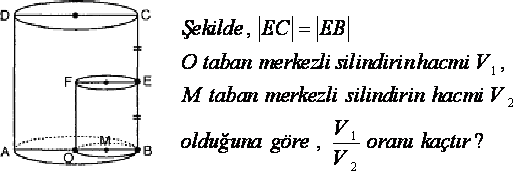 KOVANCILAR ANADOLU LİSESİ 2009-2010 ÖĞRETİM YILI 12. SINIFLAR1. DÖNEM GEOMETRİ DERSİ 2.YAZILI SINAVI5.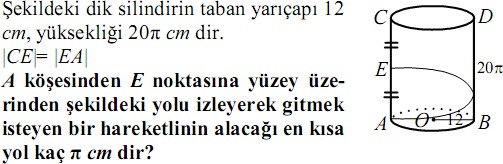 12/01/2009Puan:2.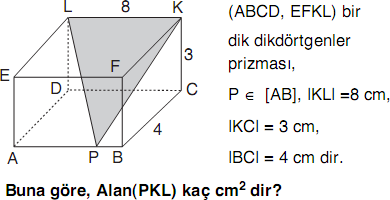 6.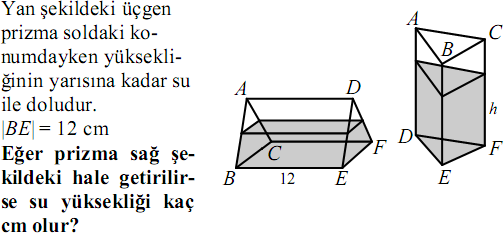 3.	7.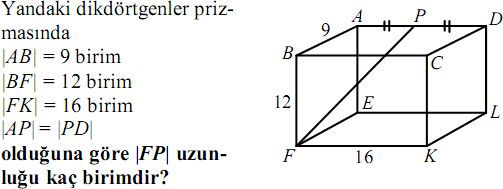 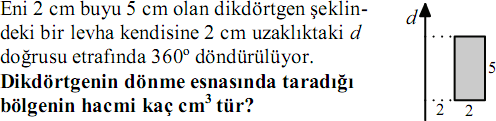 4.	8.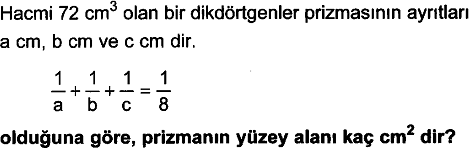 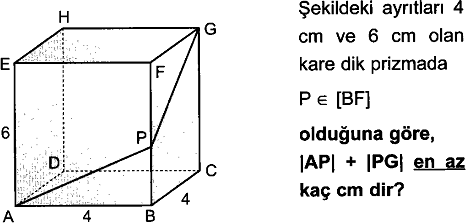 9.	11.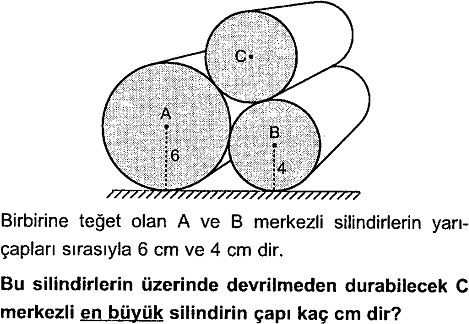 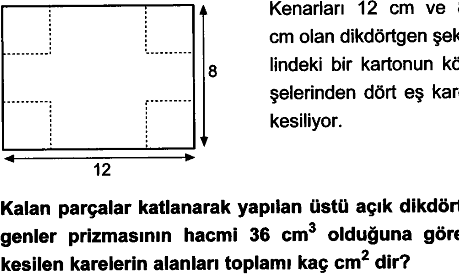 12.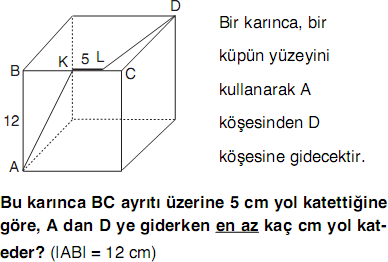 10.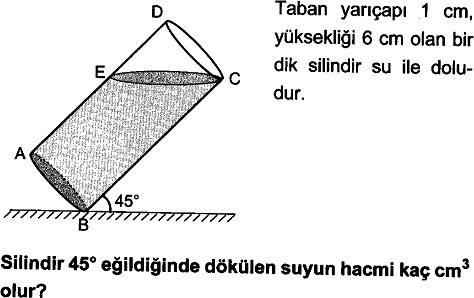 Not: İlk 10 sorunun tam ve doğru cevabı 6 puan, diğer soruların ise tam ve doğru cevabı 8 puandır. Süre 40 dakikadır.Başarılar dilerim.Halit KAYAMatematik Öğretmeni